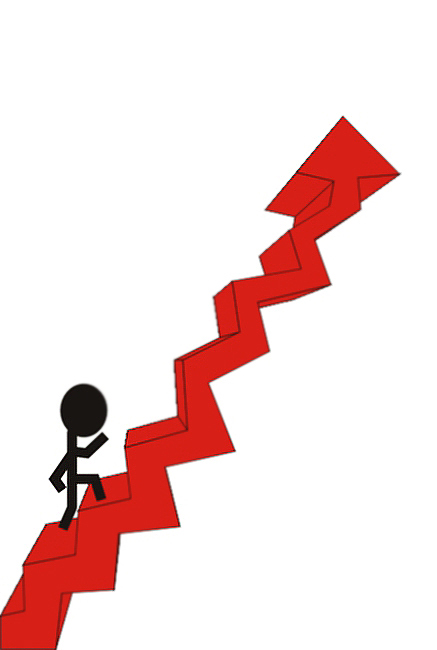 我的大学职业规划我是一名大学三年级的学生，现在正是对自己深入思考的时候.对自己的未来，对自己的专业和性格进行深入了解，需要规划自己的人生啦.在做这份职业规划报告前，我已经做了朗途职业规划在线测评和中华英才网职业兴趣测评.根据测评报告，我深入地分析了自己的性格及优缺点，分析了现在的就业环境和社会的基本情况.给自己确定了职业目标——从基层工作起步，为下层人民带去先进的技术，做一位优秀的企业管理人员！　　职业规划测评报告和职业兴趣测评报告显示，我的性格类型是照顾者型—值得信赖和依靠，我认真负责，忠于职守、实事求是，追求具体和明确的事情，喜欢依据实际情况来考虑问题；善于单独思考、收集和考察丰富的外在信息，善良且有同情心，喜欢关心他人并提供实际的帮助，对朋友忠实友好，有奉献精神；再加上我是来自农村的，从小就有吃苦耐劳的精神，能经受各种磨人的打击，所以现在我就更加坚定了我的这一职业追求了.　　我知道要做一位优秀的企业管理人员是需要很丰富的知识的，而且也要很有耐心和信心，对我来说这是很高的要求.虽然在这方面我的性格特点和兴趣爱好有一定的优势，但是我在这方面的专业知识水平较差，而且我也不是管理类专业的学生，但是我会针对我现在这方面的知识水平的缺陷会在大学下来的这几年时间里努力提高.在大学里，我会继续在我这个专业努力，深入学好测控技术与仪器这个专业，使自己有较好的科学基础知识和技术，同时我也加强自己的行政管理方面知识的学习.这样我在以后的基层工作中能较好地发挥我的才能.在接下来的几年中，我会充分发挥自己的优势，针对自己的特点，制定详细的学习规划，努力去掉自己的缺点，为实现自己的职业目标而努力奋斗.1.自我分析　　现在，我将对自己进行剖解，是自己更加了解和认识自己.根据分析和自己的理想，完善自己的职业规划，使自己的人生之路走得更远、更畅.　　（一）性格特点　　性格决定人生，也成就我们的事业.生活中我们对每一个问题的判断，对每一件事的处理，对身边的人和事的态度都是决定于我们的性格的.　　了解我们的性格，杨长避短，化缺点为优点，这样我们的人生才过得更加绚丽.　　1．测评结果与分析：　　根据上图分析和总结可以得出，我具有友善、负责、认真、忠于职守的特点，只要认为应该做的事，不管有多少麻烦都要去做，但却厌烦去做认为毫无意义的事情.但同时我也比较务实、实事求是，追求具体和明确的事情，喜欢依据实际情况来考虑问题.善于单独思考、收集和考察丰富的外在信息，不喜欢逻辑的思考和理论的应用.对细节有很强的记忆力，如声音的音色或面部表情.与人交往时较为敏感，谦逊而少言、善良、有同情心，喜欢关心他人并提供实际的帮助，对朋友忠实友好，有奉献精神.虽然在很多情况下有很强烈的情绪反应，但通常不愿意将个人情感表现出来.做事有很强的原则性，尊重约定，维护传统.工作时严谨而有条理，愿意承担责任，依据明晰的评估和收集的信息来做决定，充分展现出自己客观的判断和敏锐的洞察力. 同时，我比较喜欢和人打交道，喜欢交朋友而无论他来自何方.善于言谈，能快速的和别人找到话题，使自己快速地和别人熟悉起来，喜欢帮助别人和领导指挥别人，并具有相应的能力.一直以来我都比较喜欢历史政治，喜欢和别人一起谈论时事政治，评论政治风云人物.同时我也是比较喜欢看报纸，了解新闻，对每个事件都喜欢提出自己的意见和观点.可以说我是一个政治倾向比较强的人吧！　　2．选定喜欢读的报刊　　1）参考消息　　2）人民日报　　3）南方日报　　4）读者　　5）哈尔滨日报　　（二）兴趣爱好　　兴趣是大海里的一盏灯，指引我们走向成功的港口；兴趣也是我们最好的老师，所以我们选的职业是跟兴趣息息相关的.好的兴趣爱好，能是我们在走向成功的路途中更加平坦，事半功倍.　　1．测评结果与分析　　通过上图可以看出，我的职业兴趣最高分为社会型，其次是企业型.社会型的共同特点是助人为乐，有责任心，热情，善于合作，富于理想，友好，善良，慷慨，耐心.喜欢社会交往性工作，通常喜欢周围有别人存在，对别人的事很有兴趣，乐于帮助别人解决难题.喜欢与人打交道，乐于从事经营事务，性格倾向于乐观和自信，进取心强烈，勇于进行大胆的尝试. 在管理活动中，有明确的目标取向，善于指挥、影响他人，占有欲和支配较强，巧于辞令，行为举止得体，特别善于交际.精力充沛；喜欢表现自己，组织管理能力很强.作风果断，对目标能不懈追求，持之以恒.这些都是非常适合一位管理者的，成为一名企业的管理人员.我对管理这方面比较感兴趣，所以我以后的学习将会用多一点的时间将自己的管理方面的知识加强.同时我对我的专业知识也是比较感兴趣的，所以也努力将自己的专业知识学好，让将来自己能用自己的专业知识和管理才能来管理好一家企业.　　2．个人兴趣爱好一览：　　1）读书看报　　2）打网球　　3）听音乐　　4）组织活动5）旅游摄影（三）我的优势与不足　　1.我的优势：　　下面是我在朗途职业规划网上测试中心的测试结果显示的我的优势，我选择了几点比较适合我的写下来，同时我也加上几点里面没有的但我又认为是我的优势.里面显示的优势只能作为自我分析的参考，通过我优势的分析和对比，从而确定我所要走的路和该怎样去走.　　1.工作热情、努力、认真，责任意识强，是值得信赖的一个人.　　2.通情达理、善解人意，能友好的与别人合作.　　3.做事情的时候会讲求实际效果，采用现实可行的方法.　　4.关注细节是我的强项，能够以现实的角度看问题，准确地把握事实.　　5.喜欢帮助别人，能为别人提供可靠的支持.　　6.很重视公司或组织的传统，并努力地去维护它.　　7.这种类型的人，大多数都具有出色的组织才能.　　8.愿意在传统的机构中工作，而且尽心、尽职、尽责.　　9.连续地工作、使用固定的程序做事、做相同的工作你也不会厌烦.　　10.尊重他人，不会轻易地挑战别人的地位和能力.　　11.积极热情，富有推动力和影响力.　　12.敢打敢拼，富有开拓精神，不惧怕风险和挑战.　　13.有耐心，做事比较细心，比较注重细节.　　14.喜欢交际，并能在交际活动中能迅速的认识很多朋友.　　15.比较注重与同事和亲人的关系，重情重义.　　2.我的不足：　　以下是我在朗途职业规划网上测评中心测评结果中显示的我的不足，我从中选择几点下来同时我也加上几点里面没提到的我认为是我的不足的.以此作为借鉴，在以后的生活中改正，使自己变得优秀.生涯设计公益网职业规划专题组推荐　　1.过分关注细节和眼前之事，容易忽略事情的全局和发展变化趋势，难以预见存在的其它可能性.　　2.容易陷入日常事务的细节之中从而导致没完没了的工作，从而过度劳累.当压力很大时，则会过度紧张，甚至产生消极情绪.　　3.可能会低估自己的能力，难于坚决地维护自己的需要和利益.　　4.总是替别人着想，以至于让人感觉“关心过度”.　　5.如果自己得不到充分的重视和赞赏，可能会感到灰心丧气.　　6.当缺少支持时，做事的动力会减弱.　　7.自信心不足，偶尔会逃避现实.　　8.太在乎别人对自己的看法和对自己的态度.　　（四）总结　　经上面对自己的性格和个性的深入分析，我　　突然发现对自己以前对自己的是那么的无知，对自己是那么的不了解.现在的我对自己了解多了，从而也对自己的人生目标更加明确了.经过分析和结合我的实际得出结论，我是比较适合行政管理类行业和技术管理类的行业.所以从现在开始，我也就更加明确自己的目标，以后做一位企业管理人员.2职业环境分析　　对现在的社会来说，测控技术与仪器类的技术人才需要比较多，特别是近几年来我国的电子产业比较发展比较快速，所以电子信息类专业的前景比较广阔.但是从企业要求来看，其大多都是需要技术拔尖的高端人才，所以这对我们大学生来说形势是比较严峻的.而且，每年的高校都会向社会输出一大批的电子类大学生，而企业要求普遍偏高，所以这就造成了大量的电子类专业的大学生就业比较困难.但是，如果测控技术与仪器专业学习得好，无论走到哪里都是那么吃香的.　　以下从几个方面来对职业环境进行分析：　　一．社会需求方面　　随着社会信息化的深入，各行业大都需要测控技术与仪器专业人才，而且薪金很高.学生毕业后可以从事电子设备和信息系统的设计、应用开发以及技术管理等.测控技术与仪器专业类的人才可从事的行业是多方面的，所以社会需求是比较多的.　　1.地域需求分析　　电子产业现在全国都已经兴起，特别是在沿海地区.电子产业最发达就数长三角和珠三角一带，比如上海，苏州，浙江，广东这些地方.特别是广东，电子产业是其经济支柱产业之一，其中以深圳，东莞，广州，惠州等底为代表.还有北京，大连，昆山一带也很发达.现在大学生毕业大多都在以上这些地方就有.这些地方集中了中国大部分电子产业和技术，所以其也是人才的向往之所.像华为，三星，富士康等企业都是比较大的电子产业集团公司，其中所需要的测控技术与仪器类人才数量自然是不言而喻了.　　2.企业人才需求分析　　从上图可以看出，测控技术与仪器专业在工业社会中需要的人才比较多，在每年的就业中都占较大的比例.就业单位一般以台资韩资日资的电子企业居多，像移动，华为等出名和不出名的通信相关企业也属于就业范围，也有些外资（欧美）企业招聘此专业.至于工资待遇在所有专业中属于中等偏上，这主要看是看人才是从哪个学校档次以及工作的地点和从事的工作甚至个人能力，范围大概在2000到6000不等.而这些公司在招聘的人才选拔中夜市极其严格的，特别是一般都要求是有几年经验的，而且对人才技术方面要求也是非常高的，所以这对刚毕业的大学生来说也是非常大的挑战来到.它们所需要的人才大部分都是高技术人才来的，所以当代大学生要想在本专业中发展是需要非常扎实的基础的.但是跟其他专业相比，测控技术与仪器专业所需求的人才就比较多，工资待遇方面也是不错了.3.其他分析　　测控技术与仪器专业主要是学习基本电路知识，并掌握用计算机等处理信息的方法.首先要有扎实的数学知识，对物理学的要求也很高，并且主要是电学方面；要学习许多电路知识、电子技术、信号与系统、计算机控制原理、通信原理等基本课程.学习测控技术与仪器自己还要动手设计、连接一些电路并结合计算机进行实验，对动手操作和使用工具的要求也是比较高的.譬如自己连接传感器的电路，用计算机设置小的通信系统，还会参观一些大公司的电子和信息处理设备，理解手机信号、有线电视是如何传输的等，并能参与大的工程设计.学习测控技术与仪器，要喜欢钻研思考，善于开动脑筋发现问题.这些都是专业要求的基本素质.本科就业去向：第一做研发，可以做硬件方面，例如电源设计以及电路设计布线等等；可以偏软件方面，例如可编程逻辑以及单片机和嵌入式等汇编方面的，很多大学生出校门首选是做技术，生怕所学浪费，也感觉做技术有前途，但是做技术是不是要做一辈子谁也说不好.第二做技术支持，这项工作除了涉及一定技术以外主要还需要学会怎么与人打交道，要看你性格适不适合，当然即使这方面不是很强也可以渐渐练习.第三做品质管理以及质量检测等等，这项工作相比前两者可能不会那么辛苦，生活比较稳定.其他还有就是进一些电子厂做一些生产管理什么的，还有销售，因为电子专业具有工科相关专业背景，比学管理和销售的有一定的优势.2．职业位置需求方面　　测控技术与仪器专业可以做很多个职业的，比如说做电子工程师，设计开发一些电子、通信器件；做软件工程师，设计开发与硬件相关的各种软件；做项目主管，策划一些大的系统，这对经验、知识要求很高；还可以继续进修成为教师，从事科研工作等.如果学单片机的话可以找单片机开发编程应用方面的工作.如果对DSP有一定基础的话，也可以在人工智能、模式识别、图像处理或者数据采集、神经网络等领域谋求一个职位.若熟悉ARM，可以成为便携式通信产品、手持运算、多媒体和嵌入式解决方案等领域里的一名产品研发工程师.如果熟悉EDA，能熟练应用HDL语言，熟悉各种算法，如FIR、FFT、CPU等等，同时掌握最新器件的应用，把研制的自主知识产权的模块用于ASIC.本专业的就业职位远不止以上所说的，所以说，只要在测控技术与仪器专业的基础知识学得好，那就有很多职位等你去干，并且肯定会获得很大的成功的.　　四、我们的优势和劣势　　我们作为当代的大学生，当我们面对社会的竞争是我们依然有我们的优势和劣势的.当我们在那些招聘信息上看到的广告很多都是要求有经验的时候，请不用灰心，虽然我们没有社会上的工作人员那么多的经验，但我们也有很多他们所不具有的，或者我们比他强的.1.我们的理论知识丰富，综合知识较强；2.我们年轻，有活力，有冲劲，有热情和实力；3我们学习能力强，能较快的学到新的知识和接受新的观念；4.我们思维比较活跃，灵感来源丰富.但是我们没工作经验，这也是我们最可悲的.但是时间会磨灭我们的劣势的，所以只要我们时时保持一份热情，就就肯定有一个大的成功的.所以当我们面试时就要有自信了，要相信每经验也能干好事.4.职业定位及实施　　一、职业目标　　做一名优秀的电子企业董事长　　二、我的创业路线图　　其中A为主路线，B、C为备选路线.这是这对本人的创造力和兴趣爱好及目标等个方面制定的.同时这也是我以后奋斗的路线图.　　三、实施方案　　从职业规划开始，我的创业人生将从这里开始.一下是我从大学三年级开始，遵从教学方案一步一步学习的方案，这是我职业规划的详细方案.　　具体如下表：　　大三　　2013年4月-2013年6月　　目标：考过英语六级，计算机二级，学好专业课知识，并且至少做出5个自己设计的电子作品.　　大四　　2013年9月-2014年6月　　目标：能做出至少2个能拿到奖的作品，顺利地找到工作.　　创业具体规划如下表：　　准备期　　2010年9月-2014年6月　　学好专业知识，发展兴趣爱好，努力增加自身创新能力，提高竞争力.　　探索期　　2014年6月-2016年9月　　努力工作，提高自身创新能力，是自己成为公司的核心技术人员.　　发展期　　2016年6月-2020年9月　　提高自己管理能力，使自己成为公司技术部门经理，并成为公司有较大威望的人.　　高峰期　　2022年6月成为公司威望最高的人，颇受公司员工爱戴.5.备选方案　　在我努力后若是无法成为一名企业的技术人员，我还会考虑其他的方案，甚至以后从事的工作跟测控技术与仪器专业无关，我也会成为行政部门的负责技术类的管理人员.我将会参加公务员考试，尝试成为技术部门的行政人员，努力在行政方面有所作为，争取能造福一方百姓的好官员.若不能考取公务员，其他相关专业职务找不到，我将尝试创业，丰富自己的知识和锻炼自己的交际能力，努力为自己打下一片大好江山.